Public Transportation Agency Safety Plan[Transit System]System LogoDecember 2019DRAFTALL AREAS IN BLUE ITALICS REPRESENTS AREAS TO BE CUSTOMIZED BY EACH SYSTEM. WHEN MODIFICATIONS ARE COMPLETE REMOVE AN BLUE ITALICS (NOT BEING USED AS A 3RD LEVEL HEADING).Section 1. Transit Agency InformationGeneral Information[Transit System]				Accountable Executive: ____________________						Chief Safety Officer: _______________________Address/Phone/WebModes of Service:	_________________________________________________________FTA Funding Sources:	FTA Section 5307 Modes of Service Directly Provided: 	Fixed Route Bus		Intercity Bus			Bus Rapid Transit		 Demand Response		Complimentary Paratransit[TS] does not provide transit services on behalf of another transit agency or entity. [TS] provides transit service on behalf of the following transit agency(s) or entity(s)Section 2. Plan Development, Approval, and UpdatesSection 3. Safety Performance TargetsPerformance Measures: SAFETY PERFORMANCE MEASURE: FATALITIES (total number of reportable fatalities and rate per total vehicle revenue miles by mode)Customers, employees and the publicDATA – Fatalities by modeDATA – Revenue miles by modeSAFETY PERFORMANCE MEASURE: INJURIES (total number of reportable injuries and rate per total vehicle revenue miles by mode)Customers, employees and the publicDATA – Accidents with injuries by modeDATA – Revenue miles by mode SAFETY PERFORMANCE MEASURE: SAFETY EVENTS (total number of reportable events and rate per total vehicle revenue miles by mode)Combined above with reportable incidents for customers, employees and the publicDATA – Safety incidents by modeDATA – Revenue miles by modeDEFINE – Safety incident vs. other incidentsSAFETY PERFORMANCE MEASURE: SYSTEM RELIABILITY (mean distance between major mechanical failures by mode)Relationship with TAM Plan – State of Good Repair (SGR) by modeDATA – Definition of system SGR in TAMDATA – Annual target data by modeDATA – Reference to TAM plan policies impacting system reliabilityDATA – Include annual System Reliability DATA – Revenue miles by modeDATA – Major mechanical failure by mode with datesDEFINE – Major mechanical failureTowed from serviceGreater than $X of repairsGreater than X days out of serviceExample[Transit System] shares safety performance targets with MPO NAME(s) annually as part of our continued coordination of transit data. This data also includes Transit Asset Management Plan updates and anticipated capital replacement schedules.Section 4. Safety Management PolicySafety Management Policy Statement[Transit System] ([TS]) strives to provide safe, reliable, comfortable, and innovative transportation options to every member of the community. The Public Transportation Agency Safety Plan (PTASP) has been developed to integrate safety into all [TS] system operations. By using the procedures contained in the PTASP, [TS] can continue to improve the safety and security of [TS]’s operation and services.This PTASP describes the policies, procedures, and requirements to be followed by management, maintenance, and operations personnel to provide a safe environment for [TS] employees, customers, and the general public. The goal of this program is to eliminate the human and fiscal cost of avoidable personal injury and vehicle accidents.Each department has a responsibility under the PTASP. The Director and supervisors shall provide the continuing support necessary to achieve the PTASP objectives. A key to the success of this effort is for employees to be aware that they are accountable for safely performing the requirements of their position. The success of the program also depends on all employees actively identifying potential hazards and making a commitment to the safety of others.[TS] must be aware that decisions and actions often affect the safety of those in other operations. By following the processes described in the PTASP, [TS] will continue to improve performance and the safety of the system while creating a culture of safety.[TS]’s commitment is to:•	Support the management of safety through the provision of appropriate resources that will result in an organizational culture that fosters safe practices, encourages effective employee safety reporting and communication, and actively manages safety with the same attention to results as the attention to the results of the other management systems of the organization;•	Integrate the management of safety among the primary responsibilities of all managers and employees;•	Clearly define for all staff, managers, and employees alike, their accountabilities and responsibilities for the delivery of the organization’s safety performance and the performance of [TS]’s safety management system;Establish and operate hazard identification and analysis, and safety risk evaluation activities--including an employee safety reporting program as a fundamental source for safety concerns and hazard identification--to eliminate or mitigate the safety risks of the consequences of hazards resulting from [TS] operations or activities to a point which is consistent with an acceptable level of safety performance;•	Ensure that no action will be taken against any employee who discloses a safety concern through the employee safety reporting program, unless disclosure indicates, beyond any reasonable doubt, an illegal act, gross negligence, or a deliberate or willful disregard of regulations or procedures;•	Comply with, and wherever possible exceed, legislative and regulatory requirements and standards;•	Ensure that sufficient skilled and trained human resources are available to implement safety management processes;•	Ensure that all staff are provided with adequate and appropriate safety-related information and training, are competent in safety management matters, and are allocated only tasks commensurate with their skills;•	Establish and measure safety performance against realistic and data-driven safety performance indicators and safety performance targets;•	Continually improve safety performance through management processes that ensure that appropriate safety management action is taken and is effective; andEnsure externally supplied systems and services to support operations are delivered, meeting established safety performance standards.[TS]’s Goals for Safety are established as follows:In collaboration with the [Urban Service Area], design, construct, test, and operate a transportation system that achieves an optimum level of safety, exceeding the safety performance of other transit systems of a similar size in the United States.Identify and evaluate, then eliminate or control hazards to employees, customers, and the public.Meet or exceed all government and industry occupational health and safety standards and practices.Maximize the safety of future operations by affecting the design and procurement processes.The objectives of the PTASP are the means to achieving its goals. They also provide a method of evaluating the effectiveness of [TS]’s safety efforts. The PTASP objectives are:Integrate safety management and hazard control practices within each [TS] department.Assign responsibilities for developing, updating, complying with, and enforcing safety policies, procedures, and requirements.Verify compliance with [TS] safety policies, procedures, and requirements through performance evaluations, accident/incident trends, and internal audits.Investigate all accidents/incidents, including identifying and documenting the causes for the purpose of implementing corrective action to prevent a recurrence.Increase investigation and systematic documentation of near misses.Identify, analyze and resolve safety hazards in a timely manner.Minimize system modifications during the operational phase by establishing and utilizing safety controls at system design and procurement phases.Ensure that system modifications do not create new hazards.Train employees and supervisors on the safety components of their job functions.[TS] takes these commitments seriously as the lives of [TS] riders, employees and the general public depend on [TS]’s ability to operate in a culture of safety. _____________________________________________________Accountable Executive_____________________________________________________DateSafety Management Policy Communication[TS] realizes the importance of ensuring its employees and riders are aware of [TS] safety management policies and procedures to effectively manage the system’s day to day operations. To do this, [TS] relies on several forms of effective communication. Employees: [TS] is constantly evaluating existing policies and procedures to verify their effectiveness. To do this, [TS] seeks input from all staff, including other City departments, to determine if change is necessary based on trends, data analysis, operational changes or new assets. Several methods are used to communicate policy and/or procedure changes, including:Include all that applyEmployee memorandum through paycheck, daily manifest of work orders, agency meetingsBulletin board noticesEmployee email notificationDepartmental meetings[TS] includes a training element for safety management policies impacting safety or service delivery and is conducted before the policy effective date. New policies and procedures are incorporated into orientation training for new employees as well. Depending on the importance of the policy or procedure change, an acknowledgement signature is required of each employee verifying their understanding of the change. Riders: If a rider policy is changed or added, [TS] notifies riders through the following methods:Include all that applyNotice posted on vehicle and facilities including effective date and who to contact for more informationChanges to digital rider guidance including schedules and ride guides as appropriatePublic MeetingsSocial MediaAny services impacted by policies changes will include outreach as required by Federal Guidance.Authorities, Accountabilities, and ResponsibilitiesAs mentioned in the Safety Policy Statement, the ultimate authority for the success of this PTASP falls to the Accountable Executive (AE). The Chief Safety Officer (CSO), the administration and management team, as well as employees fulfilling their commitment to safety on a day-to-day basis support the AE.Accountable Executive (AE): The Accountable Executive will determine, based on feedback from senior staff, the level of Safety Management System principals to maintain to ensure a safe work environment, rider experience and community safety. [TS]’s AE is committed to providing employees with the tools and training needed to be successful and safe in their roles with [TS]. The AE will continually strive to create a culture of safety among the employees, and [TS] expects each employee to play a role in maintaining a safe workplace. [TS]’s AE will be responsible for developing an annual transportation budget to provide the necessary funding to support training for new hires and experienced staff while also maintaining assets in a State of Good Repair (SGR) and/or replacing it, if it is no longer able to function as originally intended. The current Accountable Executive, [Executive Director] is also the Transit Manager and is responsible for implementation and changes to this Plan. Chief Safety Officer (CSO): [TS] has concluded one CSO will be sufficient to manage the day to day adherence to this Plan and, while in this role, report directly to the AE. As CSO, this individual will monitor safety and security throughout the organization including sub-contractors. All departments have been notified of the CSO’s role and the established reporting requirements relating to safety-related matters. [TS]’s CSO will be responsible for the following:Developing and maintaining SMS documentation; Directing hazard identification and safety risk assessment; Monitoring safety risk mitigation activities; Providing periodic reports on safety performance; Briefing the Accountable Executive and Board of Directors on SMS implementation progress; and Planning safety management training.Roll of Staff to Develop and Manage Safety Management Systems (SMS) Accountable ExecutiveThe Accountable Executive (AE), who also serves as General Manager, will work with the Chief Safety Officer (CSO) and Administrative staff to adjust the PTASP as needed based on staff feedback, trends, and data analysis. The AE is vested with the primary responsibility for the activities of the transit system and overall safety performance. The AE fulfills these responsibilities by providing the resources necessary to achieve PTASP goals and objectives by exercising the approval authority for system modifications as warranted. The AE also sets the agenda and facilitates the cooperative decision making of the Leadership Council (management team).  Chief Safety Officer (CSO)	     For purposes of managing the SMS and PTASP, the CSO will report directly to the AE to determine strategy, policy, and goals for maintaining safety and security for passengers, employees, and the general public. The CSO will monitor day to day operations and work with staff to identify and mitigate risk through evaluation, feedback, and data analysis. Supervisors Supervisors are responsible for the safety performance of all personnel and equipment under their supervision. They are responsible for the initial investigation of all accidents and incidents, and for reporting these accidents and incidents to the Human Resources, Risk Management and Transportation Operations Department.EmployeesAll [TS] personnel are responsible for performing their work safely and for following established safety-related rules, procedures, and work practices. This includes reporting all accidents, incidents, and hazards to their supervisor per established requirements for the protection of themselves, co-workers, customers, facilities, and equipment.	Key Staff	      [TS] staff will be responsible for maintaining high standards of safety, customer service, and security. The Employee Safety Reporting Program (ESRP) will define the employees’ role to identify and mitigate risk through open communication to superiors including the CSO and AE. Administrative staff will be instrumental in ensuring action is taken to reduce risk and the whole system is continuously monitored to ensure actions are effective and appropriate. [TS] staff will be involved with updates, modifications and implementation of the PTASP. Each staff member brings a valued perspective to the development of policies and procedures he or she will be expected to implement. Every opportunity will be given for employees and riders to provide input to increasing safety at [TS]. Those opportunities include monthly safety meetings, annual employee meetings and training, department meetings, customer and employee surveys and an open-door policy with access to all management staff. Employee Safety Reporting Program (ESRP)As stated in the Safety Management Policy Statement, [TS] is determined to provide a safe working environment for its employees, riders and the general public. To ensure success, [TS] has developed an ESRP to enable employees to report any risk or perceived risk to a supervisor, CSO, or member of administration. The ESRP allows each employee to report detailed information and observations whether they are a driver in service, maintenance staff, or other on-duty employee. This program dovetails with other methods currently in place to proactively identify hazards or threats. Those methods include but are not limited to the following:Modify as neededPre/Post Trip InspectionsPreventive Maintenance InspectionsEmployee EvaluationsFacility Maintenance PlanService Evaluation and Planning ProgramTraining ProgramRider and Public Complaint/Compliment ProcessSafety and Employee MeetingsIncident/Accident PoliciesSafety CommitteeSample Hazard Reporting Process[TS] has developed a Hazard Report Form used to identify and provide information about hazards observed by [TS] employees while on-duty. The three-page form identifies vital information to assist employees in determining an action to mitigate the threat or hazard. This form is not meant to replace accident forms currently being used, but instead used in conjunction with the accident forms. It is proactive reporting method to identify a perceived threat or hazard, potentially endangering employees, riders or the general public. The form serves a dual role as an incident, illness, and near miss report. The form is located in Appendix 1 of this Plan.Effective July 20, 2020 all [TS] employees will receive one hour(s) of training on the procedures associated with the Hazard Report Form. The training will cover the following areas:Locations of blank Hazard Report FormWhen to use a Hazard Report FormCapturing critical information on the formNotification process depending on the hazardProper assessment of the reported hazardSupervisor and CSO role in completing the formFollow-up process to determine effectiveness of mitigationThe following process is used as part of the ESRP. Immediate Action RequiredIf you have identified a hazard which you perceive to be a risk to yourself, fellow employees, passengers, or the public you must report it immediately to the on-duty supervisor/dispatcher. Once reported you must determine if immediate action is necessary to prevent additional risk. If so, communicate to supervisor before taking action if time allows. Once action has been taken to mitigate the potential harm to yourself, others or property advise a supervisor of the results of your actions. Once you are able, complete the Loss Prevention Investigation Report with complete information and give to supervisor on-duty. Delayed Action RequiredOnce a hazard has been identified, the [TS] employee should assess if the hazard requires immediate action to reduce the risk of if delayed action can be taken. If the employee determines delayed action is appropriate a full report must be completed using the Loss Prevention Investigation Report and submitted to the on-duty supervisor. Role of SupervisorThe on-duty supervisor is responsible for advising the employee on immediate action or delayed action to mitigate a hazard. The supervisor must then review the Loss Prevention Investigation Report to ensure all information is included adding additional information from their perspective. Once the form is complete it must be reviewed by the CSO to determine action necessary, investigate root cause of hazard and follow-up. The CSO is responsible for determining the status of each hazard reported. In some cases hazards may be identified and are not able to be resolved but actions are taken to reduce the risk of the hazard. It is [TS]’s goal to eliminate all identified hazards if possible. Some hazards may require continuous monitoring to ensure the hazard does not elevate to an action level. All hazard reports will be documented and integrated into current performance measures and data collection. The CSO will track each hazard to completion and recommend policy or procedural changes if needed as a result of the hazard mitigation. [TS] Responsibility[TS] takes every hazard report seriously and investigates each one to determine if it’s an isolated case, or emerging trend requiring evaluation of policies and procedures or service modifications. Employees reporting hazards will not face disciplinary action unless that employee contributed to the hazard. [TS] wants to encourage all employees to report any hazard or threat they observe and help make the [TS] system as safe as possible for its employees, riders, and the general public. Employees may report the hazard to their immediate supervisor or go directly to the CSO to submit and discuss their report. The following process chart illustrates the steps taken as part of the hazard identification process through the ESRP.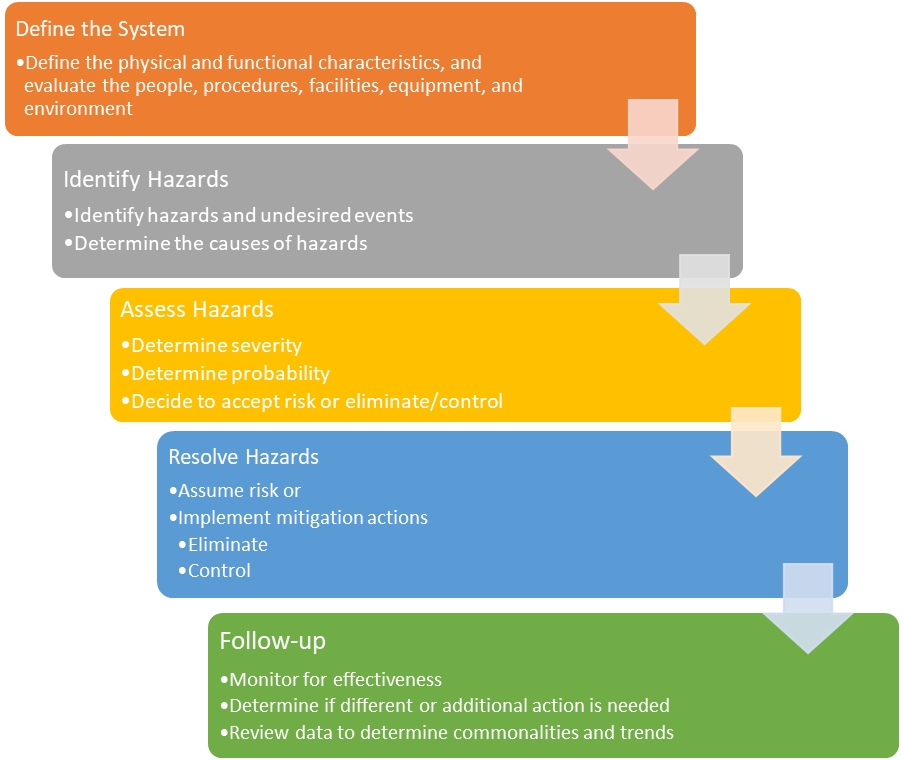 Section 5. Safety Risk Management[TS] provides training to all personnel in the identification of hazards and security threat while also providing tools to enable personnel to report these risks. Once the risk has been identified [TS] conducts an assessment of the risk to determine the necessary response and response time. The response may include further investigation or monitoring, action(s) to mitigate the hazard or security threat and follow-up assessment to ensure action taken is appropriate and effective. Safety Hazard Identification: Hazard and security threats are identified through different methods of monitoring the system. This includes system, employee and asset assessments conducted daily and on incremental basis. [TS] conducts the following routine and random evaluations of the system in the following departments:Personnel Each [TS] employee is evaluated annually to ensure they are performing their job to the expectations of the Agency. As part of their orientation process the employee is provided training and tools to perform their job while not receiving permanent status until completing 180 days of employment. During the 180 - day period, the employee is evaluated to determine if they are properly prepared to perform their job. Additional evaluations of the employee are conducted throughout the year through spot-checks of some aspect of their job function. If through spot-check or annual evaluation it is determined the employee’s performance does not meet expectations or training standards, remedial training will be provided and additional evaluations will take place to ensure remedial training was effective.AssetsRolling stock, facilities and equipment are monitored through a vigorous preventive maintenance plan aimed at identifying hazards and deficiencies as part of daily and scheduled inspections. Operations and Maintenance Departments coordinate the preventive maintenance program including daily Vehicle Inspection Reports (VIR)s, incremental and annual inspections. [TS] updates the FTA required Transit Asset Management (TAM) Plan annually with data relevant to each asset to include a condition assessment, miles (with rolling stock and non-revenue vehicles) and age as to whether the asset is in a State of Good Repair (SGR). The TAM Plan allows [TS] management to plan asset replacement or rehabilitation for future years. SystemAs part of [TS]’s safety management system monitoring, the agency uses service evaluations when planning, spot-checking or responding to an event like an accident or incident. New routes are strategically developed with safety being the first priority and passenger access second. [TS] route planners plan and test all routes before activating the route for revenue service. All routes are reviewed periodically to determine if environmental hazards may exist requiring modification to the route, schedule or vehicle. All front-line staff have been trained to note any changes to service which may be considered a hazard or security threat and through the ESRP, notify their supervisors immediately or upon return to [TS] depending on the severity of the hazard. Hazard Identification ProcedureAny employee seeing something through inspection or observation they deem to be a hazard are instructed to immediately report that hazard to the immediate supervisor regardless of the perceived level of threat. Depending on the situation, either the immediate supervisor or the employee will complete a Hazard Report Form and submit it to the CSO. If the hazard requires immediate mitigation, the employee will be instructed on steps to take to reduce the risk which may or may not alleviate the risk completely. Additional actions may be taken once the immediate risk mitigation has been taken. Some hazards may not pose an immediate risk but are still reported and the CSO will be responsible for risk assessment, investigation and mitigation strategy. In some cases, a passenger or member of the general public may call [TS] with a complaint about a front-line employee which may rise to the level of hazardous behavior or actions. [TS] currently documents all customer complaints/compliments and takes appropriate action to investigate any complaints. Complaints deemed hazardous will trigger immediate action by on-duty supervisors. Hazard Report Forms will be located on all vehicles along with standard safety kits for accident and incident reporting, with all Customer Service Representatives (CSR)’s, Dispatch, Operations, and Maintenance Departments. A copy of the form is located in Appendix 1.The Hazard Report Form will require the employee to briefly describe the hazard noting date, time of day, location, and other pertinent information. The form includes a section for the CSO or immediate supervisor to document immediate action taken to reduce risk, a risk assessment chart prioritizing the risk, and a section for additional follow-up action. All forms will be processed by the CSO and summarized periodically for trend analysis and include in safety performance measures.Safety Risk AssessmentAll [TS] staff have been provided with training appropriate for their positions within the organization. [TS] expects its employees to respond to hazards or threats with professional judgement as sometimes there might not be time to contact a supervisor to prevent an emergency event. In cases where the hazard can be reported without immediate risk, the employee will make an initial assessment of the risk as part of their report. Once received by the CSO, the initial risk assessment may be amended requiring immediate, short, or long-term response.Level 1 - Immediate: A deficiency, threat or hazard requiring immediate attention to mitigate risk either temporarily until further action can be taken or complete mitigation.Level 2 - Short Term: Action is needed within seven days to mitigate an identified deficiency, threat or hazard. The deficiency, threat or hazard does not pose immediate danger but if no action is taken could elevate to an Immediate level risk. Level 3 - Long Term: A deficiency, threat or hazard has been identified but does not pose a threat currently but could at a later time. Continued monitoring and awareness are required. 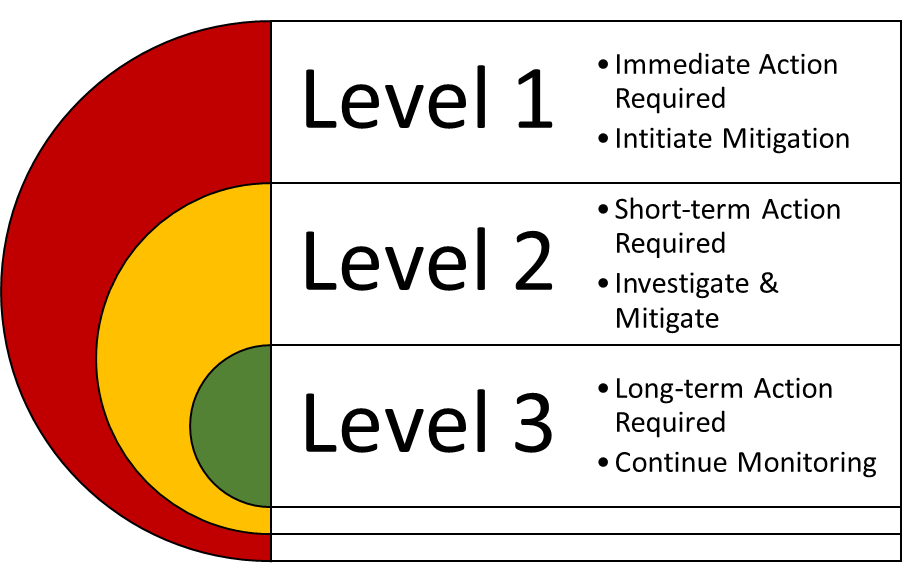 The CSO in coordination with staff will investigate each identified hazard, assess the risk, and take appropriate action to mitigate the risk. Additional mitigation may be needed based on follow-up monitoring to the action taken. Safety Risk MitigationIn response to all identified and assessed hazards, [TS] will take steps to mitigate the hazard and reduce or eliminate the risk to employees, riders, and public. Mitigation strategies will be dependent on results of investigation into the elements contributing to the risks. The investigation may include more than one department and may include interviews outside of the transit system. Actions to mitigate risk will include all employees, riders, and public who may be impacted by either the hazard or the actions to reduce or alleviate the risk. [TS] will communicate actions to appropriate staff through methods appropriate risk assessment. In some cases, immediate communication through two-way communications (dispatch system, text burst, email, or web alert) may be necessary. In other cases, bulletin board notices or memorandum posting may be appropriate. Once a risk mitigation strategy has been implemented [TS] will monitor the actions to determine if full mitigation is possible and if not, is additional action necessary to alleviate the risk or is stepped up monitoring necessary. Some risks may not be completely mitigated but awareness to the risk will is a top priority. All actions taken to mitigate risk will be documented and linked to the initial deficiency, threat, or hazard identification step. 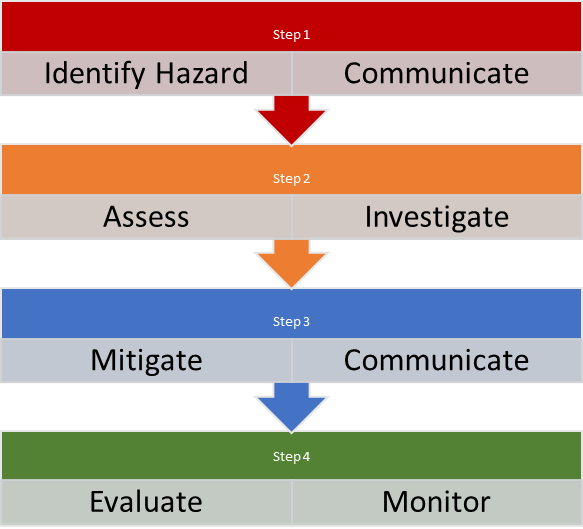 Section 6. Safety Performance Monitoring and MeasurementSafety performance monitoring and measurement involves the continual monitoring of the transit agency’s activities to understand safety performance. Through these efforts, [TS] can determine whether it is meeting its safety objectives and safety performance targets, as well as the extent to which it is effectively implementing Safety Management Systems (SMS).[TS] is constantly striving to maintain the highest level of safety through its monitoring methods to include adherence to policies and procedures, safety and maintenance plans, and system and employee evaluation processes. These methods allow [TS] to determine the need to make changes to improve policies, employee training and service delivery. MaintenanceMaintenance Standards and Procedures. Standards and procedures are included in the [Transit System] Maintenance Plan. In general, maintenance procedures are designed to ensure that the maintenance recommendations of the manufacturer are met, maximum efficiency in performance and operation is obtained, and maximum bus life and condition are maintained. Daily bus inspections, an active Preventive Maintenance Program, contractor oversight, and careful monitoring are included in procedures to ensure the safety of buses and adequacy of the Fleet Maintenance Plan.Operator Inspections. All operators are required to perform a pre-trip and post-trip inspection to ensure that the vehicle is safe and in good operating condition. If any defects are noted by the operator, a Defect Slip is completed and, depending on the severity and extent of the defect, the vehicle may be repaired or taken out of service until a repair can be made. In the case of a defect that develops or is noted once a vehicle is in service, the operator is required to communicate the problem to Operations, who will then notify Maintenance.Daily Servicing and Inspections. The [TS] Maintenance Department inspects and services buses used in revenue service each day. The buses are fueled and washed, all fluids are checked, tires and lugs are checked, and the vehicle is inspected for any leaks or unusual noises. The Cleaners clean the bus interiors each day. When a defect is noted, it is reported to the Lead Mechanic or Supervisor on shift so that evaluation and, if necessary, a repair can be conducted.Mileage-Based Maintenance Inspections. All buses receive preventive maintenance inspections () at designated mileage intervals. Mileages are determined by vehicle and subcomponent manufacturers and real-world experience. Oil sampling is performed periodically for both engines and transmissions. A description of the schedule and type of inspection and service performed for each bus series is included in the [TS] Maintenance Plan.Maintenance Inspections of Contracted Providers. [TS] contracts for the operation and maintenance of paratransit services. The contractor must ensure that all passenger vehicles and associated equipment are maintained in proper working condition. The contractor is required to implement a maintenance and safety program that includes a preventive maintenance schedule that complies with FTA requirements for preventive maintenance for vehicles. Further, contractors are required to maintain comprehensive maintenance records on each vehicle and send the information to [TS]. In addition, on-site inspections are conducted at least quarterly to verify vehicle condition.OperationsFacility MonitoringFormal facility inspections of all [TS] facilities and grounds are conducted by [TS] Maintenance/Safety/Facilities quarterly using a facility checklist. The purpose of the inspections is to identify any unsafe or unhealthy conditions which may exist, and that may require maintenance or modification. Each facility is also visually inspected for compliance with OSHA and local fire codes.Any guests to [TS]’s administration facility must check in through a secured process requiring check-in and validation of visit purpose. Employees are trained on procedures for visitors in the workplace and facility access is limited through security systems. FrequencyThe Safety Committee conducts its safety inspections quarterly. Mechanics and Facilities Maintenance employees look for potential hazards with equipment whenever they are using that equipment. The vehicle hoists, chain pulls, and cranes in the vehicle maintenance shop are inspected annually by contractors. Preventive maintenance of equipment and facilities is performed in accordance with the manufacturer’s recommended practice. Hazards are also identified by analyzing work accident trends, through Hazard Report Forms submitted by employees. Forms are used by employees to report safety concerns and to make safety recommendations.ReportingWhen deficiencies are noted during quarterly inspections, they are documented and reported to the director of the department in which the safety hazard is located. When safety hazards are noted by non-scheduled observation, they must be reported by the observer to a supervisor or CSO. Hazard Report Forms are routed to the department, Chief Safety Officer or director best equipped to evaluate the concern and, when necessary, propose a resolution.Hazard ResolutionThe primary purpose of facility inspections and hazard reporting is to identify conditions that could lead to accidents and losses. In view of this, it is crucial that all departments and employees be involved in the Facility Inspection and the Hazard Identification and Resolution processes. Hazard resolution is related to the severity of the hazard and the probability and severity of a negative consequence of the hazard. 	Follow-upCorrective action for a confirmed hazard that has been identified by any established process is the responsibility of the director of the department area in which the hazard exists or the CSO. This includes arranging for the services of other [TS] departments or outside parties, as necessary, to eliminate or control the hazard. DocumentationHazards that have been identified, proposed resolutions, and corrective actions are recorded in hard copy by the Safety Committee and maintained by CSOAll front-line personnel are responsible for monitoring safety and security as part of their respective positions. If a hazard is identified through observation or interaction with customers or the general public, it is reported to the immediate supervisor as well as following [TS]’s hazard reporting process. Employee Hazard ReportingLoss ReportsEmployees can fill out a Hazard Report Form which is turned into the effected department and the CSO, talk with a supervisor or the Operations Manager. They can also contact a Safety Committee member which is comprised of union and administrative members. Depending on the severity/risk of the hazard identified, immediate action may be taken, or the input will be brought to the Safety Committee for discussion. Feedback will be provided to the employee on what action, if any, will be taken. All employees follow the Employee Hazard Reporting Program Policy.Route/Operations Safety Employees can fill out a Hazard Report Form or discuss suggestions for making the system/route safer. [TS] encourages employees to be advocates for safety while also suggesting methods of increasing performance. Management has an open-door policy and makes clear the importance of employee feedback; positive and negative. Safety EventsAccident and Incident Reporting ProcessAll accidents and loss incidents are to be investigated. [TS]’s safe driving standards require professional safe performance of all operators. To ensure better than average safety performance, [TS] employs the Smith System Defensive Driving, National Safety Council, INRTAP, other guidelines to determine if a collision or onboard incident could have been prevented. All personnel operating any [TS] vehicle are held to this standard.The [Transit System] Operator’s Manual includes procedures and responsibilities for accident/incident investigation. The combined manuals establish procedures for accident notification, response, and investigation.Transit Operations coordinates with outside law enforcement agencies if they investigate an event. Administrative staff coordinates with outside insurance providers and provides support among [TS] departments and independent investigation to manage [TS] liability and claims.Most accidents and incidents involving [TS] are relatively minor in severity and are investigated by Operations Field Supervision. Since most accidents involve buses, this section focuses on bus accidents. However, all non-bus accidents and incidents are also investigated.NotificationBus Operators are to notify the operations system supervisor anytime an [TS] vehicle might have been damaged, anytime an [TS] vehicle and another vehicle come into contact, or anytime an instance occurs in where a customer may have been injured. An Operations Supervisor will be directed to the scene. Police and ambulance will be dispatched, if necessary.At-Scene ProceduresBus Operators will adhere to the following procedures defined in the Ashland Bus Transportation Operator’s Manual: Assist the injured.If blocking traffic, set out reflective triangles. Do not move the coach unless required to do so by an Operations Supervisor, fire or police order, or impending danger from traffic.Obtain names, addresses, and phone numbers of all witnesses.Have all customers sign the customer list.Operations Supervisors are responsible for conducting on-scene investigations of accidents and incidents. Depending on the severity and the nature of the event, various mechanisms will be used for preserving transient evidence. These may include digital photography, bus video, field sketches, interviews, and observations.InvestigationAn attempt is made to complete the investigation of most accidents within three days. Operations Supervisors are required to complete an Accident/Incident Report. Operators are required to complete an Accident Information Report. The Supervisor is required to file both reports electronically as well as a hard copy and attach all relevant media for use by the Director of Operations and the CSO. A Report of Injury Form must be completed if an employee suffers an injury or illness as a result of an accident or incident. Accident Review ProcessAccidents and Incidents are classified as Preventable or Non-Preventable. Preventable accidents are defined as those accidents that could have been reasonably avoided if the operator had followed all defensive driving techniques as established by the National Safety Council Guidelines, the Five Keys of the Smith System, and/or Transit Operations Procedures and Policies.After reviewing all related documents and evidence, the investigating Operations Supervisor, CSO, Risk Manager makes an independent preliminary determination of whether the accident was preventable.The final accident determination is made by the Safety Committee. The committee meets a minimum of once monthly and is comprised of two union-elected bus operators, a Maintenance Supervisor, a Transit Operations Supervisor, and the Administrative representative to take minutes. The Committee follows all policies, procedures, and definitions as established in the Name Document. Examples of investigations may include reviews of accident and injury reports, vehicle condition reports, witness statements, employee interviews, accident scene sketches, bus videos, physical evidence, brake test reports, training manuals, and accident site visits. Employees who are not in agreement with the Committee’s determination can appeal directly to the Committee by providing additional evidence and testimony. If the employee is not in agreement with the appeal results, he or she can make a second and final appeal to the General Manager/Accountable Executive. The General Manager may review all relevant information, interview the employee making the appeal, interview Safety Committee members, and confer with any available person or resource he or she considers valuable to his or her deliberation.Add content if Labor Union involved in this process.Hazard ResolutionThe primary purpose of the Accident Investigation process is to determine the cause(s) of accidents so that they may be prevented or mitigated in the future. To this end, it is crucial that all relevant departments be appropriately involved in the Process. A serious attempt is made to use lessons learned through the investigatory process to incorporate hazard resolutions into future procedures, designs, construction, modifications, training, and procurements.Follow-upFollow-up in the form of corrective actions is the responsibility of the employee’s director. The responsibility may be delegated to the employee’s manager, supervisor or CSO.Any disciplinary action will be assessed using the Collective Bargaining Agreement procedures and/or the Administrative Handbook. Disciplinary consequences for accidents may include warnings, suspensions, and discharge.Training will be provided, in most cases, for employees who have been involved in two preventable accidents within one year. Training and re-training are not disciplinary in nature.Internal ReportingThe Operations Supervisor is responsible for ensuring that all accident reports are completed and filed with Human Resources, Risk Management and CSO. Human Resources will advise on the history of the employee if a pattern of safety events is evident. DocumentationTransit Operations and Human Resources and CSO maintain the accident investigation documentation. Performance MeasuresThrough a series of performance measures relative to operations, maintenance, and safety, [TS] can monitor the system’s safety by identifying trends and gaps in policies, procedures, training, and monitoring efforts. The following performance measures are on a daily, monthly, and quarterly basis. Maintenance (examples)Preventive Maintenance On-time Inspection Percentage – determines the effectiveness of the maintenance department to ensure all inspections are conducted per manufacturing and [TS] mileage intervals.Vehicles Removed From Revenue Service – tracks vehicles removed from service due to a mechanical defect developed while in service requiring immediate service either on-site of failure or once returned to the facility. Annual Vehicle Condition Assessment – through annual inspection, determines on a scale of 1-5 the overall condition of the asset. This performance measure is also used in annual updates of [TS]’s Transit Asset Management Plan. OperationsCustomer Complaints Per Month – tracks all customer complaints to identify areas of deficiency with vehicle, driver or other [TS] areas. Safety-related complaints are immediately routed to a supervisor on-duty or the CSO for investigation mitigation and response. Complaints may be a result of phone calls, website or [TS] public forums.On-time Performance – serves as an indicator to issues with time management, environmental factors, scheduling, and vehicle and driver performance. On-board Surveys – conducted annually, allow [TS] to receive rider feedback about bus operator performance, customer service, and vehicle safety. SafetySafety Performance Measure: Fatalities (total number of reportable fatalities and rate per total vehicle revenue miles by mode)Safety Performance Measure: Injuries (total number of reportable injuries and rate per total vehicle revenue miles by mode)Safety Performance Measure: Safety Events (total number of reportable events and rate per total vehicle revenue miles by mode)Safety Performance Measure: System Reliability (mean distance between major mechanical failures by mode)7. Safety PromotionOperator SelectionHiring PracticesSelecting applicants best suited to excel at the Bus Operator job requirements is critical to safe transit operations. The transit Bus Operator is directly responsible for the safety of not only the passengers, but also the pedestrians, bicyclists, drivers, and all others who share the road with the transit vehicle. [TS]’s hiring process includes the following components:ApplicationsApplicants are sought through postings in traditional and culturally diverse media, referrals from current employees, posted in City Hall, local newspaper, [TS] website and applications filed by prospective candidates when there are no positions available. The applications are screened by key personnel in Human Resources and Transit Operations. InterviewAfter application reviews, applicants are then interviewed by a panel comprised of an Operations Supervisor, an Operator/Instructor, and an HR or other administrative staff person. The interview process is designed to evaluate a candidate’s strengths in customer service, the ability to simultaneous perform tasks, conflict resolution, and the ability to perform well under temporal and interpersonal pressure.Driving RecordTo be eligible for hire, a candidate must submit an acceptable driving [TS]tract dating back five years. This establishes 21 years as the de facto minimum age requirement for new hire Bus Operators.LicensingTo be eligible for hire, a candidate must be able to earn a  with a Passenger and Air Brake Endorsement.Criminal Background CheckTo be eligible for hire, a candidate must submit to a Criminal Background Check administered by the Indiana State Police with the Federal Bureau of Investigation. The results must meet all statutory and [TS] standards for the Bus Operator position.Drug TestingTo be eligible for hire, a candidate must produce a negative result for a pre-employment drug test.Physical Capacities TestingTo be eligible for hire, a candidate must pass a position-specific physical capacities test.TrainingThere are formal training programs for Bus Operators, Maintenance employees and Operations employees. These include training classes, manuals, [TS] Standard Operating Procedures, and on-the-job training. The safety component of training is designed to make employees aware of the hazards associated with their jobs and the appropriate methods for controlling these hazards. The training is intended to motivate employees to work safely. Trainings fall into three main categories: (1) Initial, (2) Periodic, and (3) Remedial or Refresher.Initial Bus Operator TrainingNew Bus Operators receive an intensive two week training course that covers every aspect of their new job. Some components of the training are delivered in the classroom. The majority of learning occurs on the buses during off-route and on-route training. The training includes, but is not limited to, the following areas:Modify to reflect your training programsSmith System of DrivingOrientation to Ashland Bus SystemBasic Bus ManeuversAdvanced Bus ManeuversService StopsSystem OverviewSystem ProceduresCommunication skillsCustomer ServiceAccessible ServiceEmergency ManagementFleet ServicesPersonal SafetyHealth/Injury PreventionStress Management PreparationOn-route Training Vehicle Orientation of all VehiclesOn-route training provides real service experience with an Operator Instructor on the new operator’s regularly scheduled work. The time the new employee operates the revenue route is increased daily. Each day the student receives a full review and debriefing from his or her instructor. Instructors communicate among one another regarding where additional training for new operators is required. Student rotation among the Operator Instructor group provides each student with experience across a variety of routes, vehicles, times of day, instructional styles, and driving conditions. After the initial training, new Bus Operators receive additional support and training, including:Check-rides at the following intervals: one week, two months, four months, six months, nine months, and twelve monthsFour-Week Follow-up: Procedure and Policy ReviewFall Bad Weather:  Driving and Defensive Driving Course (DDC)RefresherOne-Year Follow-up: Debriefing with Operations Training Supervisor and safety review with Human Resources, Operations Management and CFOTwo-Year Follow-up: DDCThree-Year Follow-up: Dealing with Difficult People Four-Year Bus Operators are invited to become secondary mentors to new Bus OperatorsAnnual Training For All Bus OperatorsEvery year, each Bus Operator receives one full day of refresher and topical training during the autumn months. The training addresses, but is not limited to, the following topics:Fatigue AwarenessDealing With Difficult PeopleResolving ConflictHarassment	Effectively Dealing With People of Differing AgesProper Securement of Mobility DevicesDefensive Driving CourseBloodborne PathogensSafety/Security UpdateInjury PreventionAccessible Service SensitivityPTASPPartial-day trainings are also scheduled on safe winter driving and whenever warranted by the addition of new equipment or a change in configuration.Initial Operation Supervisor TrainingTransit Operations Supervisors begin their career path, almost exclusively, as Bus Operators who first work in the position of Temporary Supervisor. A Temporary Supervisor performs many functions of the full supervisory position and receives training in, but not limited to, the following areas:Drug & Alcohol (Policy and procedures for all types of FTA-mandated testing)Accident Investigation (based on the TSI model)Emergency ProceduresSecurity ProceduresOn-the-job Injury ClaimsBlood Borne PathogensData Entry and RecordkeepingHarassmentCultural DiversityCoaching/Criticism/DisciplineDispatch OperationsField OperationsFirst Aid and DefibrillatorBasic WritingKrav Maga Self DefenseConflict ResolutionPepper SprayIn addition to their initial training, all Transit Operations Supervisors receive five full days of refresher and topical training annually.Injury and Illness Prevention Training Injury and Illness Prevention Training is directed toward achieving a safe working environment for all employees and reducing the chance of occupational-related injuries and illnesses. The majority of training, targets employees working in the Maintenance and Facilities Maintenance Departments because these employees have the greatest exposure to occupational hazards. The program is based on applicable Federal, State, and local safety codes and regulations. Some areas addressed in training include:Handling Hazardous Materials (Right to Know)Slips, Trips, and FallsPersonal Protection EquipmentMaterial Safety Data Sheets (MSDS) and LabelsFirst AidForklift SafetyBloodborne PathogensHazardous Materials StorageStrains and SprainsFall Protection Confined Space ProgramCrane OperationErgonomicsHazard Communication ProgramEmergency Response Planning and Coordination Details are contained in the [TS] Emergency Action Plan and Evacuation Request Procedures. System Modification Design Review and ApprovalGeneral ProcessThe [TS] bus system is regularly modified in response to operational experience, the addition of new types of service, and changes in service design and levels. [TS]’s philosophy is to use appropriate new technologies to benefit the environment and the community it serves. The challenge is to review any proposed modification adequately before it is approved. Any proposed modification should be evaluated to ensure it is compatible with existing systems and does not introduce new hazards to the system or reduce the effectiveness of existing hazard controls.Equipment modifications may be proposed by any employee of any department that uses the equipment. Changes may also occur from an analysis of reliability performance, historical data, and available improvements in equipment design and components.Modification Design ReviewA review of any modification in equipment design shall be made by the director and managers of the department responsible for the equipment. It is an informal practice to include Human Resources and Operations in the review of any change that might affect safety. The impact on the safety of all designs and specifications should be identified and evaluated before the change is approved. Some of the areas to be considered include but are not limited to:Hazardous Materials (handling and use)Motor Vehicle SafetyHuman FactorOccupational Health and SafetyMaterials CompatibilityFire ProtectionLightingBraking systemsMirrorsWarning DevicesModifications must not be made before it is determined how they might affect the safety of the system, or any other systems. Other departments may evaluate a proposed change to determine its compatibility with other systems (e.g., hoists, fueling systems, communications systems). The evaluation may also include a review of applicable regulations, such as the Federal Motor Vehicle Safety Standards and Regulations and the U.S. Department of Labor’s Occupational Safety and Health Act. Testing may also be performed to evaluate the safety of a proposed modification. The testing of small changes may be minimal. For substantial modifications, extensive field testing, mock-ups, and structural evaluations may be employed.Modification Design ApprovalFinal approval is generally made by either the Director of Maintenance or the Director of Planning and Development. When modifications are made by a bus manufacturer, the Director of Maintenance works with the manufacturer, and contractual changes may be made. If changes are substantial, additional training will be provided for maintenance and operation staff. MonitoringOnce a modification is put in place, feedback from the operating department is solicited to evaluate the performance of the modification. Unsolicited input from the operating department and its employees (end users) is also encouraged. Depending on the nature of the modification, Human Resources, Planning and the Safety Committee may be involved for input.DocumentationThe Maintenance Department is responsible for documenting any vehicle modifications. Facilities Services is responsible for documenting any modifications made to a facility. Documentation may involve changing diagrams, schematics, manuals, service bulletins, service intervals, standard operating procedures, and Material Safety Data Sheets. Maintenance Supervisors are responsible for updating Safety Data Sheets based on input from product manufacturers.RoutesRoute modifications are designed by the Planning Department. Planning may use a current Bus Operator to test routing and bus stop placement. This experience-based, real-world process is designed to protect the safety of the transit bus, transit passengers, other vehicles, and pedestrians. The Planning Department informs the Operations Department and Safety Committee of any proposed route modifications. The Planning Department can request that the Committee evaluate a specific proposal, or the Committee can choose to evaluate any proposed modifications.Transit operations management may request a route modification it believes will improve operations. It may also choose to evaluate a modification that has been proposed by another department. Input from individual Bus Operators is encouraged through the Hazard Report Form, direct communication, and periodic surveying of Operators conducted by Service Planners.Finally, the Planning Department maintains a cooperative working relationship with the appropriate planning and road departments of all municipal levels of government within which [TS] operates. Additional InformationThis PTASP was developed from information in other [TS] documents, policies and procedures and manuals. Those documents are listed below: [TS] Employee HandbookVehicle Maintenance PlanCity OrdinancesFacility Maintenance PlanTraining ManualAdd documents relevant to this planAppendix 1Name of Entity That Drafted This PlanName of Entity That Drafted This Plan[Transit System][Transit System][Transit System][Transit System]Signature by the Accountable ExecutiveSignature by the Accountable ExecutiveSignature of Accountable ExecutiveSignature of Accountable ExecutiveDate of SignatureDate of SignatureSignature by the Accountable ExecutiveSignature by the Accountable ExecutiveApproval by the Board of Directors or an Equivalent AuthorityApproval by the Board of Directors or an Equivalent AuthorityName of Individual/Entity That Approved This PlanName of Individual/Entity That Approved This PlanDate of ApprovalDate of ApprovalApproval by the Board of Directors or an Equivalent AuthorityApproval by the Board of Directors or an Equivalent AuthorityApproval by the Board of Directors or an Equivalent AuthorityApproval by the Board of Directors or an Equivalent AuthorityRelevant Documentation (title and location)Relevant Documentation (title and location)Relevant Documentation (title and location)Relevant Documentation (title and location)Approval by the Board of Directors or an Equivalent AuthorityApproval by the Board of Directors or an Equivalent AuthorityCertification of ComplianceCertification of ComplianceName of Individual/Entity That Certified This PlanName of Individual/Entity That Certified This PlanDate of CertificationDate of CertificationCertification of ComplianceCertification of ComplianceCertification of ComplianceCertification of ComplianceRelevant Documentation (title and location)Relevant Documentation (title and location)Relevant Documentation (title and location)Relevant Documentation (title and location)Certification of ComplianceCertification of ComplianceVersion Number and UpdatesRecord the complete history of successive versions of this plan.Version Number and UpdatesRecord the complete history of successive versions of this plan.Version Number and UpdatesRecord the complete history of successive versions of this plan.Version Number and UpdatesRecord the complete history of successive versions of this plan.Version Number and UpdatesRecord the complete history of successive versions of this plan.Version Number and UpdatesRecord the complete history of successive versions of this plan.Version Number and UpdatesRecord the complete history of successive versions of this plan.Version NumberSection/Pages AffectedSection/Pages AffectedReason for ChangeReason for ChangeDate IssuedDate IssuedAnnual Review and Update of the Public Transportation Agency Safety PlanDescribe the process and timeline for conducting an annual review and update of the Public Transportation Agency Safety Plan.Annual Review and Update of the Public Transportation Agency Safety PlanDescribe the process and timeline for conducting an annual review and update of the Public Transportation Agency Safety Plan.Annual Review and Update of the Public Transportation Agency Safety PlanDescribe the process and timeline for conducting an annual review and update of the Public Transportation Agency Safety Plan.Annual Review and Update of the Public Transportation Agency Safety PlanDescribe the process and timeline for conducting an annual review and update of the Public Transportation Agency Safety Plan.Annual Review and Update of the Public Transportation Agency Safety PlanDescribe the process and timeline for conducting an annual review and update of the Public Transportation Agency Safety Plan.Annual Review and Update of the Public Transportation Agency Safety PlanDescribe the process and timeline for conducting an annual review and update of the Public Transportation Agency Safety Plan.Annual Review and Update of the Public Transportation Agency Safety PlanDescribe the process and timeline for conducting an annual review and update of the Public Transportation Agency Safety Plan.Annual Review and Update of the Public Transportation Agency Safety PlanDescribe the process and timeline for conducting an annual review and update of the Public Transportation Agency Safety Plan.Annual Review and Update of the Public Transportation Agency Safety PlanDescribe the process and timeline for conducting an annual review and update of the Public Transportation Agency Safety Plan.Safety Performance TargetsSpecify performance targets based on the safety performance measures established under the National Public Transportation Safety Plan.Safety Performance TargetsSpecify performance targets based on the safety performance measures established under the National Public Transportation Safety Plan.Safety Performance TargetsSpecify performance targets based on the safety performance measures established under the National Public Transportation Safety Plan.Safety Performance TargetsSpecify performance targets based on the safety performance measures established under the National Public Transportation Safety Plan.Safety Performance TargetsSpecify performance targets based on the safety performance measures established under the National Public Transportation Safety Plan.Safety Performance TargetsSpecify performance targets based on the safety performance measures established under the National Public Transportation Safety Plan.Safety Performance TargetsSpecify performance targets based on the safety performance measures established under the National Public Transportation Safety Plan.Safety Performance TargetsSpecify performance targets based on the safety performance measures established under the National Public Transportation Safety Plan.Mode of Transit ServiceFatalitiesInjuriesSafety EventsSystem ReliabilityOtherOtherOtherFixed Route BusDemand ResponseSafety Performance Target CoordinationDescribe the coordination with the State and Metropolitan Planning Organization(s) (MPO) in the selection of State and MPO safety performance targets.Safety Performance Target CoordinationDescribe the coordination with the State and Metropolitan Planning Organization(s) (MPO) in the selection of State and MPO safety performance targets.Safety Performance Target CoordinationDescribe the coordination with the State and Metropolitan Planning Organization(s) (MPO) in the selection of State and MPO safety performance targets.     see example below     see example below     see example belowTargets Transmitted to the StateState Entity NameDate Targets TransmittedTargets Transmitted to the StateTargets Transmitted to the Metropolitan Planning Organization(s)	Metropolitan Planning Organization NameDate Targets TransmittedTargets Transmitted to the Metropolitan Planning Organization(s)	Targets Transmitted to the Metropolitan Planning Organization(s)	